ISSUE #8: ADAdd ReferenceFill out the mandatory fieldsSave ReferenceEdit the ReferenceEdit Name Let SaySave ReferenceISSUE: You should see application will not response and chasing circle remain on screen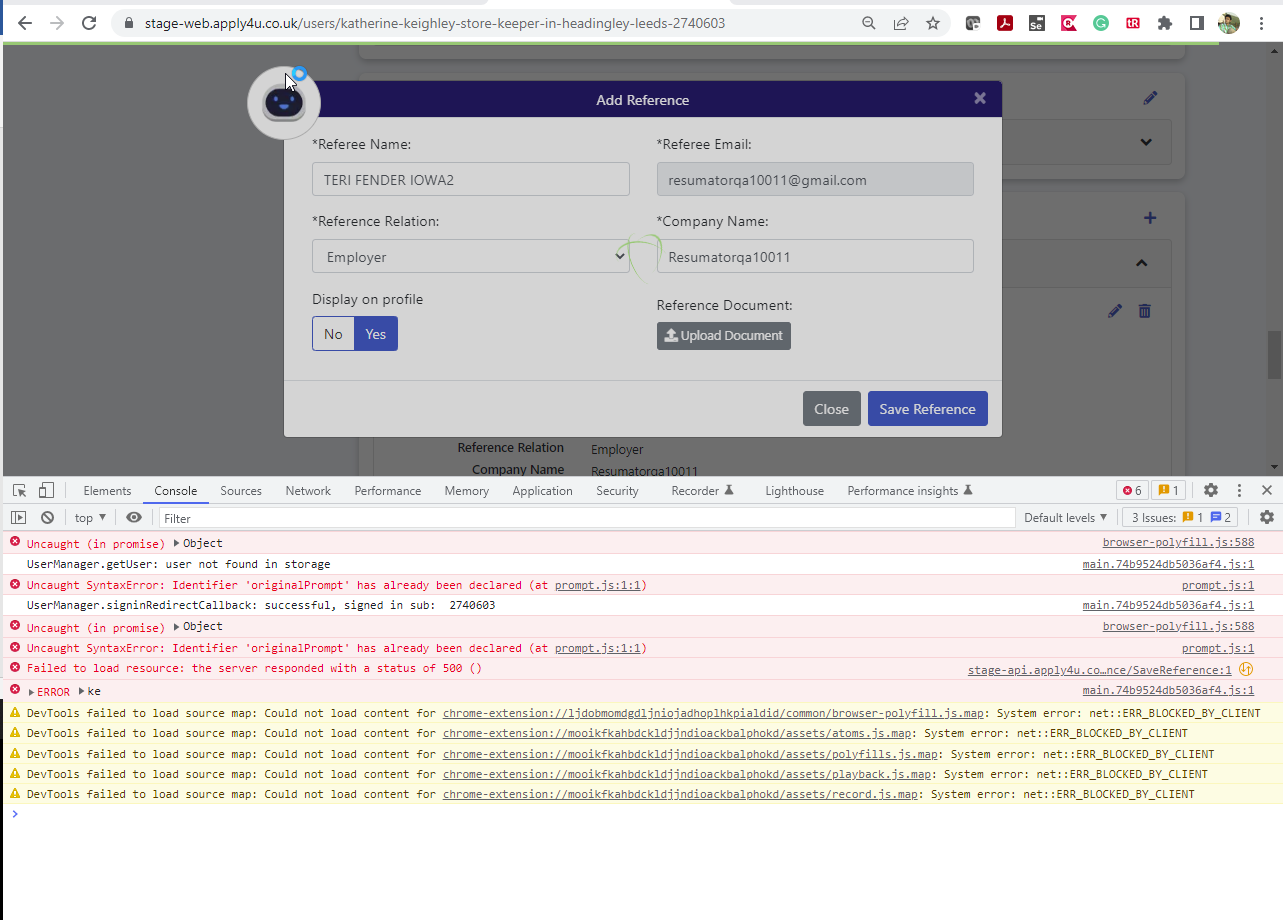 ISSUE #10: ADAdd ReferenceSubmit RequestOpen Request EmailOpen Link and send requested referenceWith you user profile refresh and see reference is addedEdit the filled reference example Turn On/Off the Display on profileSaveISSUE: Chasing circle remain on screen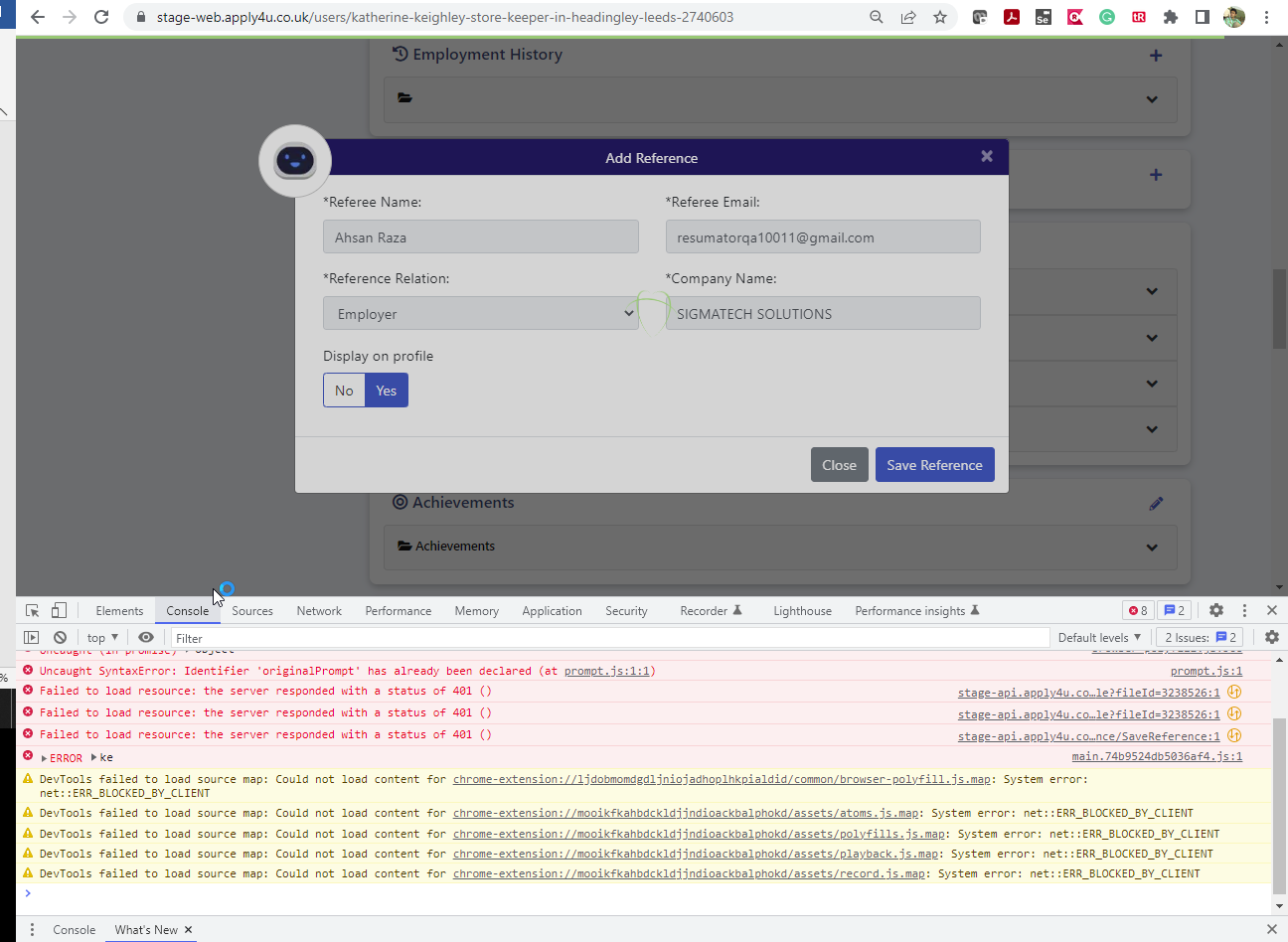 ISSUE #11: (On First cycle replicated this after logout and login not able to replicate) ADAdd ReferenceSubmit RequestOpen Request EmailOpen Link and send requested referenceWith you user profile refresh and see reference is addedNow add another reference and enter the same email address same as step #2SaveISSUE: Chasing circle remain on screen